О назначении публичных слушанийпо проекту планировки земельногоучасткаВ соответствии  со ст. 28  Федерального  закона от 06.10. 2003 года          № 131-ФЗ «Об общих принципах организации местного самоуправления в Российской Федерации», ст. 46 Градостроительного кодекса Российской Федерации,  Положением о публичных слушаниях на территории муниципального образования Лабазинский сельсовет Курманаевского района Оренбургской области:1. Провести публичные слушания по проекту планировки земельного участка, находящегося по адресу: Оренбургская область, Курманаевский район, Лабазинский сельсовет, земельный участок расположен в границах кадастровых кварталов 56:16:1217012, 56:16:1217013  для проектирования и строительства объекта под  «Сбор нефти и газа со скважины № 1441 и система заводнения скважины № 1441 Красногвардейского месторождения» согласно приложению среди населения села Скворцовка 16.09.2015 года.2.  Возложить подготовку и проведение публичных слушаний по данному проекту на оргкомитет в количестве 3-х человек в следующем составе:1)  Гриднева И.А.- директор Лабазинского Дома творчества, депутат сельсовета (по согласованию);2)   Позорова Н.М. – пенсионерка, депутат сельсовета  (по согласованию);3)   Шошина О.Ф. – специалист 2 категории администрации.3. Данное постановление обнародовать путём вывешивания на информационных стендах в администрации Лабазинского сельсовета, Скворцовском Доме досуга, библиотеке.Глава муниципального образования                                              В.А. ГражданкинРазослано: в дело, прокурору района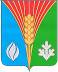  АдминистрацияМуниципального образованияЛабазинский сельсоветКурманаевского районаОренбургской области  ПОСТАНОВЛЕНИЕ17.08.2015 № 139-п